Sanborn Regional Middle SchoolWednesday, March 4, 2020 ~ Today is an “E” Day     A Spring Sports sign-up sheet will be posted in the gym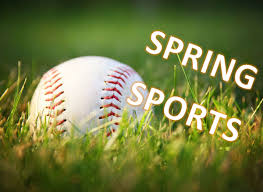 							Baseball & Softball tryouts will start March 23							Track will start March 30								~More Information to Follow~AFTER-SCHOOL ACTIVITIESDATES TO KEEP IN MINDTuesday, March 10 ~ NH Honors Band FestivalFriday, March 13 ~ Professional Staff Workshop ~ No SchoolThursday, March 19 ~ District Band Concert & Art Show: 6:30 PM,		                          SRHS AuditoriumFriday, March 20 ~ Basketball Game ~ Parents vs. StudentsComing in April:The Spring Play ~ Miss Candlewick’s Magical Wax Museum                          Friday, April 3, 7:00 PM, SRHS Auditorium                     Saturday, April 4, 2:00 PM, SRHS AuditoriumDATEMarch 4WednesdayMarch 5ThursdayMarch 6FridayMarch 9MondayMarch 10TuesdayClubs and ActivitiesJazz Band4:00-5:30 SRHSPlay Rehearsal2:25 – 3:40Intramurals2:25-3:25Student Council2:30-3:30Intramurals2:25-3:25Play Rehearsal2:25 – 3:40